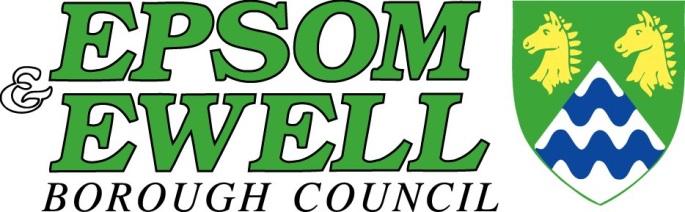 Your Council Tax Guide2016/17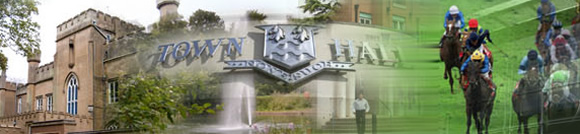 6Where your Council Tax goesYour bill is made up of three elements:An amount charged by Surrey County CouncilAn amount charged by Surrey Police& Crime CommissionerAn amount charged by Epsom & Ewell Borough CouncilEach authority will receive a portion of the Council Tax that you pay during 2016/17 as illustrated right:Surrey Police & Crime Commissioner 13%Surrey County Council 76%Epsom & Ewell Borough Council 11%This year the Borough Council will collect over £53m from Council Tax payers. The following table compares the total amounts to be collected from Council Tax in 2016/17 with those in 2015/16:The annual increase in council tax for the Borough Council of 2.79% is below the new capping limit as set by Government and does not trigger the requirement for a local referendum.Council Tax chargesThe Council Tax is calculated according to property bands. Single person discounts (25%) or other discounts and exemptions will be applied to your account if appropriate. The table below indicates the charges where the full amount is payable in 2016/17.The way your Council Tax bill is calculated is set out in legislation. The total amount to be raised in the Borough is first calculated by adding together the amount Epsom & Ewell Borough Council needs to pay for services, to the amounts that Surrey Police & Crime Commissioner and Surrey County Council need to raise in this Borough. The money to be raised to pay for all services is divided by the tax base for the area (32,013 properties) to give the charge for properties in property valuation Band D.Some of the services provided by Epsom & Ewell Borough Council with your Council Tax money include:Affordable housing AllotmentsCar parks CemeteryCouncil Tax Support and Housing Benefit Discretionary Rate Relief The Ebbisham Centre (in Partnership with others)Epsom Playhouse, Ewell Court House, Bourne HallEnvironmental HealthGraffiti RemovalGypsy Site Management Housing Advice Service and Housing Needs Register Land ChargesLicensingMeals on Wheels and RouteCall Parking enforcementParks and Open Spaces (including Nonsuch Parkwith London Borough of Sutton) Planning and Building ControlRainbow Leisure Centre RecyclingRefuse Collection Social CentresSports and Leisure Development Streetcare and EnvironmentalImprovementsSupport for Voluntary OrganisationsHow we calculate the amount to be collectedThe Borough Council’s council tax requirement includes its spend on local services less income raised from those services and the monies received in Central Government grants. It is the amount of money that will need to be raised through local taxation:The main areas of expenditure and net of service income are set out in the following table:The main budget changesOur Council Tax requirement is estimated to increase by £248,000 (4%) including the main budget changes in the table shown below:Capital expenditure on project and grantsSchemes	£’000Cemetery extension	654Disabled Facilities grants	286Bin replacement 	91Total capital investment	1,0312015/162015/162015/162016/172016/17Total preceptTotal preceptAmount per Band D propertyTotal preceptAmount per Band D propertyIncrease for Band D propertyIncrease for Band D property£’000££’000££%Surrey County Council38,4341,219.6840,6021,268.2848.603.98Surrey Police & Crime Commissioner6,803215.897,049220.194.301.99Epsom & Ewell Borough Council5,581177.125,829182.074.952.79Total50,8181,612.6950,8181,670.5457.853.59Property BandABCDEFGH££££££££Epsom & EwellBorough Council121.38141.61161.84182.07222.53262.99303.45364.14Surrey Police &Crime Commissioner146.79171.26195.72220.19269.12318.05366.98440.38Surrey CountyCouncil845.52986.441,127.361,268.281,550.121,831.962,113.802,536.56Total per Household1,113.691,299.311,484.921,670.542,041.772,413.002,784.233,341.08Valuation Band(An adjustment is madeD xD xD xD xD xD xD xto Band D to calculate6⁄9ths7⁄9ths8⁄9ths11⁄9ths13⁄9ths15⁄9ths18⁄9thsother property bands)2015/162015/162015/162016/172016/172016/17TotalAmount per Band D propertyAmount per resident for yearTotalAmount per Band D propertyAmount per resident for year£’000£££’000££Council Tax Requirement5,581177.1272.365,829182.0774.42£’000£’000£’000£’000£’000£’000£’000£’000£3,80401,7802,024Refuse Collection3,42501,7631,66221.238310581250Environmental Health 8440 628 216 2.763,40303,911(508)Highways & Car Parks3,49404,263(769)(9.82)22,00819,6486211,739Housing25,20722,313 7172,17727.791,6526817829Social & Welfare1,5626 846 710 9.071,4080758650Planning1,5320 845 687 8.765,71202,3363,376Recreation6,04402,3383,70647.326,0592,2004,575(716)Other Services6,1072,3824,387 (662)(8.46)01,0060(1,006)Formula Grant0   5100  (510) (6.51)001,057(1,057)Retained Business Rates / Collection Fund surplus001,388(1,388)(17.72)44,87722,86016,4365,581Council Tax Requirement48,21525,21117,1755,82974.42£’000£’000Council tax requirement for 2015/165,581Add:Reduction in Government Formula Grant496Contribution to earmarked reserves460Increase in homelessness costs429Reduction in income from services191Pension Fund additional deficit contributions133Less:Increase in Fees and Charges(752)Reduction in retained income from business rates / Change in surplus from council tax income for previous year(331)Reduction in salaries and other overheads(243)Increase in New Homes Bonus Grant(217)Variations in service and budget provisions(147)Sub-Total of Changes  19Add:Change in contribution from Working Balance  229Council Tax  Requirement for 2016/20175,829